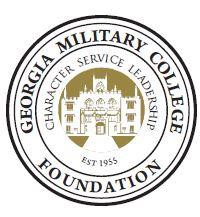 Warner Robins Campus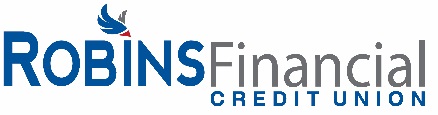 Scholarship 2022-23Note: Recipient of this scholarship should have the following criteria:A member of Robins Financial Credit UnionA student attending Georgia Military College – Warner Robins CampusDemonstrate financial needMust maintain a full course load (minimum of 12 hours)Must maintain a GPA of 2.0 of higherName:  	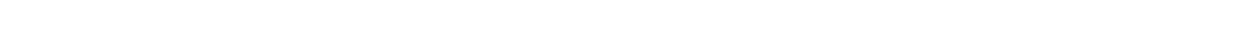 Last:	First:	MiddlePermanent Home Address:  	City:	State:	Zip:	County:Telephone:  	Mailing Address (If different from above):  	GMC Student ID:  	Date of Birth:  	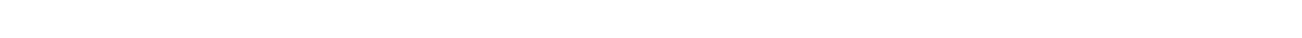 Major Area of Educational Interest:  	